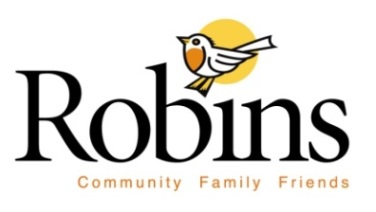 Agenda:Call the Meeting to OrderRoll CallApproval of the AgendaBusiness Items:Finalize the FY ’25 Municipal Budget Resolution No. 0324-1 setting a public hearing to approve the FY ’25 General Fund Proposed Property Tax Levy.5. 	Motion to adjourn